Medium Term Plans	Spring 2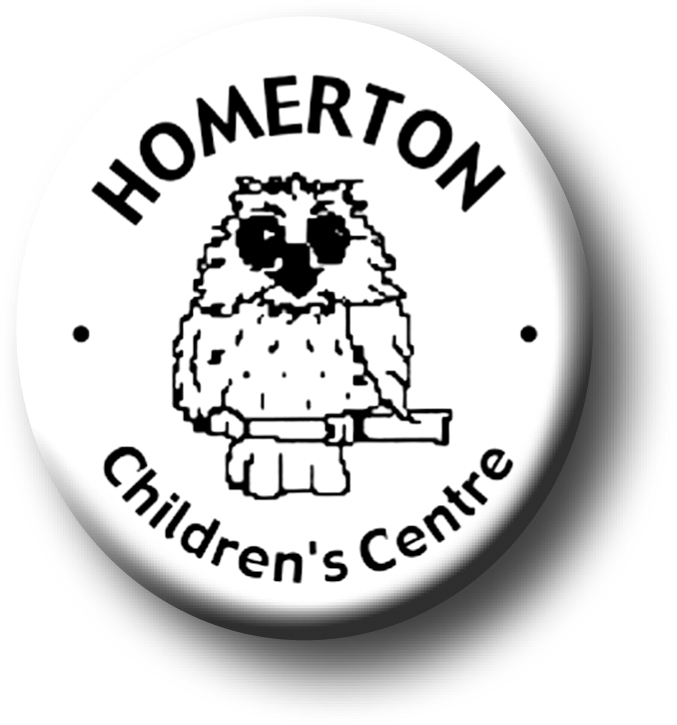 We follow the national Early Years Foundation Stage curriculum, www.foundationyears.org.uk